Temizlik ve dezenfeksiyon talimatına göre ortam ve ortak temas yüzeyleri (bilgisayarlar, dolaplar, sıralar, masalar, kapı kolları, makinalar, aletler vb.) temizlenmeli ve ardından dezenfekte edilmelidir.Derslik/Atölye/Laboratuvar/Etüt Salonuna her giriş öncesi ellerin uygun şekilde yıkanması sağlanmalı, sağlanamadığı durumlarda el dezenfektanı kullanılmalıdır.Her kullanım sonrası düzenli şekilde pencereler açılarak ortamın temiz hava alması sağlanmalıdır.Görünür alanlarda, hijyen ve sanitasyon bilincini ve farkındalığını artırmaya yönelik afiş, poster vb. asılı olmalıdır.Elle temas etmeden açılabilir-kapanabilir atık kumbarası bulunmalı, 3/4 ‘ünden daha fazla dolu olmasına izin verilmeyerek temizlik görevlisine bilgi verilmeli ve boşaltılması sağlanmalıdır. Oturma ve çalışma düzeni sosyal mesafe kuralına uygun olarak hazırlanan ve asılı olan oturma/ yerleşim planına uygun olmalıdır. Temaslı takibi için aynı öğrencinin sürekli olarak aynı yerde oturması sağlanmalıdır.Sosyal mesafe kuralına uygun şekilde faaliyetler yapılmalıdır.Sınıf içinde yüksek sesle yapılan aktiviteler önlenmelidir.  Kitap, kalem vb. eğitim malzemeleri kişiye özel olmalı ve öğrenciler arası malzeme alışverişi yapılmamalıdır.Öğrencilerin faklı sınıf/atölye/etüt salonuna girmelerine izin verilmemelidir.Öğrencilerin günlük grup etkinliklerinde, hep aynı grup ile etkinlik yapılmalı, sanat, müzik, beden eğitimi gibi derslerde gruplar birbirine karışmamalıdır.Öğrenciler, teneffüslerde dahil hiçbir şekilde toplu halde bir arada bulunmamalıdır.Atölye ve laboratuvarlar çalışmalarında kullanıcılar ortak kullandıkları ekipman ve çalışma alanlarını mümkün olduğunca her kullanımdan önce düzenli olarak dezenfekte etmelidir.Atölye ve laboratuvarların çalışma alanı içerisinde yer alan de ve bu ve evyeler kişisel temizlik amaçlı kullanılmamalıdır. Salgın hastalık dönemlerinde (COVID-19 vb.) ders arası dinlenme alanlarındaki yoğunluğu önlemek amacıyla, gerekli düzenlemeler oluşturulacak, zaman çizelgesi yeniden oluşturulmalıdır..Çalışma alanında yer alan ortak temas yüzeyleri çalışma tezgahları deney masaları laboratuvar malzemeleri, el aletleri ve benzeri için kullanım şartları kullanım sıklığı kullanıcı sayısı ve benzeri kriterlerine göre hijyen ve sanitasyon programları oluşturulup uygulanmalıdır.Dersliklerde yer alan ortak temas yüzeyleri bilgisayarlar, dolaplar makineler aletler ve benzeri için kullanım şartları kullanım sıklığı kullanıcı sayısı ve benzeri kriterlerine göre hijyen ve sanitasyon programları oluşturulup  uygulanmalıdır.Kullanılan makinelerin yüzeyi temizlikleri var ise üretici firmanın belirlediği kriterler de dikkate alınarak uygulanacaktır.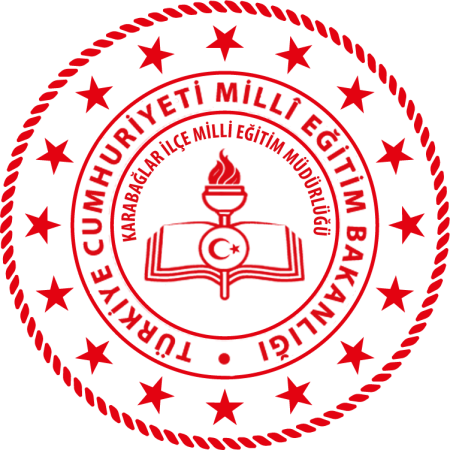 DERSLİK/ATÖLYE/LABORATUVAR/ETÜT SALONU KULLANIM TALİMATLARIDoküman NoDERSLİK/ATÖLYE/LABORATUVAR/ETÜT SALONU KULLANIM TALİMATLARIYayım TarihiDERSLİK/ATÖLYE/LABORATUVAR/ETÜT SALONU KULLANIM TALİMATLARIRevizyon No00DERSLİK/ATÖLYE/LABORATUVAR/ETÜT SALONU KULLANIM TALİMATLARIRevizyon Tarihi.... / .... / 20…DERSLİK/ATÖLYE/LABORATUVAR/ETÜT SALONU KULLANIM TALİMATLARISayfa No1/1